ที่ มท ๐๘๐๙.๔/ว 				                 สำนักงาน ก.จ. ก.ท. และ ก.อบต.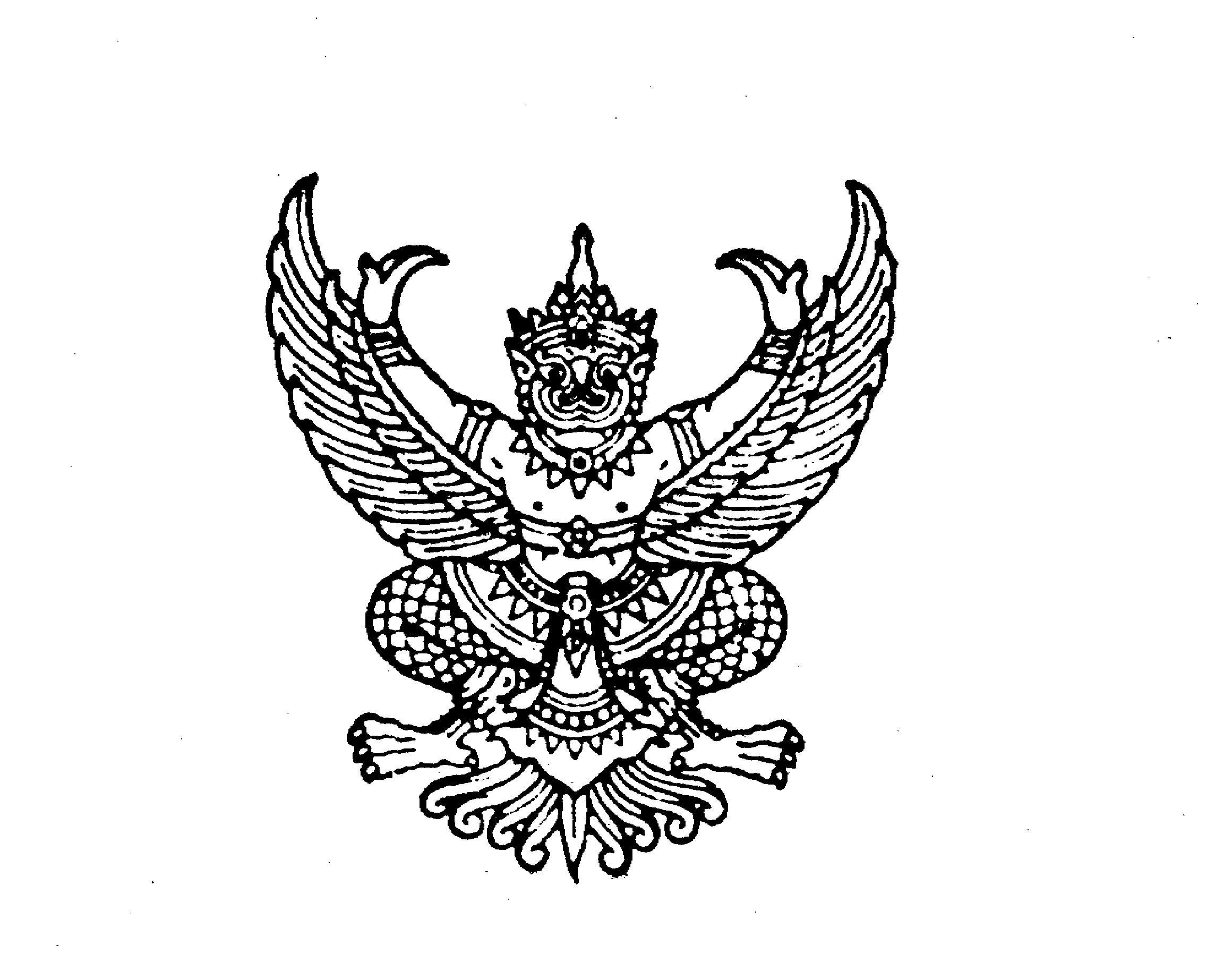 							       ถนนนครราชสีมา เขตดุสิต กทม. ๑๐๓๐๐						        สิงหาคม 2564เรื่อง  กำหนดการส่งผลงานที่เกิดจากการปฏิบัติหน้าที่ (ผลการปฏิบัติงานและผลงานทางวิชาการ) ของข้าราชการ           
       หรือพนักงานครูและบุคลากรทางการศึกษาท้องถิ่น เพื่อเลื่อนวิทยฐานะให้สูงขึ้นระดับชำนาญการพิเศษ              
       หรือเชี่ยวชาญ รอบเดือนเมษายน 2564เรียน  ประธาน ก.จ.จ. ก.ท.จ. ก.อบต.จังหวัด ทุกจังหวัด และประธาน ก.เมืองพัทยาอ้างถึง  หนังสือสำนักงาน ก.จ. ก.ท. และ อ.บต. ที่ มท ๐๘๐๙.๔/ว 27 ลงวันที่ 9 สิงหาคม 2564สิ่งที่ส่งมาด้วย  ๑. ตัวอย่างบัญชีสรุปรายชื่อข้าราชการครู พนักงานครูฯ                  ๒. บัญชีกำหนดระยะเวลาการนำส่งผลงานที่เกิดจากการปฏิบัติหน้าที่ (รอบเดือนเมษายน 2564)                  ๓. ตัวอย่างใบปะหน้าชุดผลงาน  		ตามที่สำนักงาน ก.จ. ก.ท. และ ก.อบต. ได้ขอความร่วมมือสำนักงาน ก.จ.จ. ก.ท.จ. ก.อบต.จังหวัดทุกจังหวัด และ ก.เมืองพัทยา แจ้งองค์กรปกครองส่วนท้องถิ่นรวบรวมรายชื่อข้าราชการหรือพนักงานครูและบุคลากรทางการศึกษาท้องถิ่น ที่ยื่นคำขอรับการประเมินเพื่อเลื่อนวิทยฐานะระดับชำนาญการพิเศษและเชี่ยวชาญ   ในรอบเดือนเมษายน 2564 และผ่านการประเมินด้านวินัย คุณธรรม จริยธรรม และจรรยาบรรณวิชาชีพ และด้านคุณภาพ การปฏิบัติงานแล้ว ส่งให้กับกลุ่มงานบริหารงานบุคคลทางการศึกษาท้องถิ่น (กง.บศ.) เพื่อเป็นข้อมูลในการดำเนินการรับผลงานฯ รายละเอียดตามหนังสือที่อ้างถึง นั้นสำนักงาน ก.จ. ก.ท. และ ก.อบต. พิจารณาแล้ว เพื่อให้การประเมินผลงานที่เกิดจากการปฏิบัติหน้าที่ (ผลการปฏิบัติงานและผลงานทางวิชาการ) ของข้าราชการหรือพนักงานครูและบุคลากรทางการศึกษาท้องถิ่นที่ขอรับการประเมินเพื่อเลื่อนวิทยฐานะให้สูงขึ้นระดับชำนาญการพิเศษหรือเชี่ยวชาญ รอบเดือนเมษายน 2564 เป็นไปด้วยความเรียบร้อย มีประสิทธิภาพประสิทธิผล และบรรลุตามวัตถุประสงค์ จึงขอความร่วมมือสำนักงาน ก.จ.จ. ก.ท.จ. ก.อบต.จังหวัด และสำนักงาน ก.เมืองพัทยา ดำเนินการ ดังนี้1. ประสานองค์กรปกครองส่วนท้องถิ่นที่มีข้าราชการหรือพนักงานครูฯ ยื่นคำขอรับการประเมินผลงาน  เพื่อเลื่อนวิทยฐานะสูงขึ้น ระดับชำนาญการพิเศษและเชี่ยวชาญ ระหว่างวันที่ ๑ – ๓0 เมษายน 2564 และผ่านการประเมิน ผลงานจากคณะกรรมการประเมินด้านวินัยฯ แล้วออกคำสั่งแต่งตั้งคณะกรรมการประเมินผลงานที่เกิดจากการปฏิบัติหน้าที่ โดยระบุองค์ประกอบคณะกรรมการประเมิน ดังนี้ “ผู้ทรงคุณวุฒิทางด้านการศึกษาจากมหาวิทยาลัยของรัฐ
ที่มีความรู้ ความสามารถและความเชี่ยวชาญในสาขาวิชาที่ตรวจประเมินตามที่คณะกรรมการกลางข้าราชการหรือพนักงานส่วนท้องถิ่นกำหนด เป็นกรรมการจำนวน ๓ คน ต่อผู้ยื่นคำขอรับการประเมิน ๑ ราย” ทำหน้าที่ตรวจประเมิน 
ผลงานฯ ของข้าราชการหรือพนักงานครูฯ ซึ่งได้จัดส่งให้สำนักงานคณะกรรมการข้าราชการหรือพนักงานส่วนท้องถิ่น (สำนักงาน ก.จ.จ. ก.ท.จ. ก.อบต.จังหวัด และ ก.เมืองพัทยา) แล้ว ทั้งนี้ ให้องค์กรปกครองส่วนท้องถิ่นเบิกจ่ายค่าตอบแทนและค่าใช้จ่ายในการดำเนินการที่เกี่ยวข้องกับการตรวจประเมินผลงานสำหรับคณะกรรมการประเมินผลงานที่เกิดจากการปฏิบัติหน้าที่ (ผลการปฏิบัติหน้าที่และผลงานทางวิชาการ) โดยให้แต่ละองค์กรปกครองส่วนท้องถิ่น สั่งจ่ายเป็น “ดราฟท์” ธนาคารกรุงไทย ใบเดียวกันในนาม “เงินนอกงบประมาณ กรมส่งเสริม
การปกครองท้องถิ่น” (องค์กรปกครองส่วนท้องถิ่นในเขตจังหวัดปริมณฑลสามารถสั่งจ่ายเป็น “เช็คเงินสด” ได้)/2. ดำเนินการ...- 2 -2. ดำเนินการตรวจสอบคุณสมบัติของผู้ยื่นคำขอรับการประเมิน ขั้นตอนและวิธีการประเมินผลงานด้านวินัยฯ ว่า ถูกต้อง สมบูรณ์หรือไม่ จากนั้นให้จัดทำบัญชีสรุปรายชื่อข้าราชการหรือพนักงานครูฯ ตามแบบฟอร์ม     ที่แนบมาพร้อมนี้ (สิ่งที่ส่งมาด้วย 1) และรวบรวมเอกสารผลงานฯ พร้อมดราฟท์ หรือเช็คเงินสดค่าตอบแทนและค่าใช้จ่ายในการตรวจประเมินผลงานฯ นำส่งสำนักงาน ก.จ. ก.ท. และ ก.อบต. ในระหว่างวันที่ 15 – 17 กันยายน 2564 เวลา ๐๘.๓๐ – ๑๖.๓๐ น. ณ โรงเรียนเทศบาลท่าโขลง 1 ตำบลคลองสอง อำเภอคลองหลวง จังหวัดปทุมธานี 
ตามบัญชีกำหนดระยะเวลาการนำส่งผลงานที่เกิดจากการปฏิบัติหน้าที่ (ผลการปฏิบัติงานและผลงานทางวิชาการ)  รอบเดือนเมษายน 2564 (สิ่งที่ส่งมาด้วย 2) อย่างเคร่งครัด หากเกินกำหนดถือว่าสละสิทธิ์ ทั้งนี้ ให้จัดเอกสารผลงานฯ เป็นชุดๆ รวมจำนวน ๓ ชุด ต่อผู้ขอรับการประเมิน ๑ ราย แต่ละชุดประกอบด้วย แบบเสนอขอรับการประเมิน (วฐ ๑), แบบรายงานผลงานที่เกิดจากการปฏิบัติหน้าที่ (แบบ วฐ ๒/๑) และผลงานทางวิชาการ จัดใส่กล่องเอกสารปิดด้วยใบปะหน้าชุดผลงาน (สิ่งที่ส่งมาด้วย ๓) โดยสามารถดาวน์โหลดสิ่งที่ส่งมาด้วยได้จาก QR Code ในท้ายหนังสือนี้ 
หรือจากเว็บไซด์กรมส่งเสริมการปกครองท้องถิ่น เมนู “หนังสือราชการ” 	3. กรณีไม่สะดวกในการเดินทางนำส่งผลงาน ให้ดำเนินการจัดส่งผลงานฯ ทางพัสดุไปรษณีย์     หรือบริษัทขนส่งต่าง ๆ ไปยังโรงเรียนเทศบาลท่าโขลง 1 โดยจ่าหน้ากล่องพัสดุถึง นายธิติวัฒน์ สงข์ทอง โรงเรียนเทศบาลท่าโขลง 1 ถนนเลียบคลองสอง ตำบลคลองสอง อำเภอคลองหลวง จังหวัดปทุมธานี 12120  โทร. 08-5966-9555 ทั้งนี้ ให้วางแผนการจัดส่งผลงานฯ ให้ถึงโรงเรียนเทศบาลท่าโขลง 1 ไม่เกินวันที่ 17 กันยายน 2564  		จึงเรียนมาเพื่อโปรดพิจารณาขอแสดงความนับถือ                                      พ.จ.อ.(ชนินทร์ ราชมณี)ผู้อำนวยการสำนักพัฒนาระบบบริหารงานบุคคลส่วนท้องถิ่นผู้ช่วยเลขานุการ ปฏิบัติราชการแทนเลขานุการ ก.จ. ก.ท. และ ก.อบต.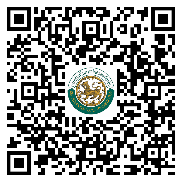 สำนักพัฒนาระบบบริหารงานบุคคลส่วนท้องถิ่นกลุ่มงานบริหารงานบุคคลทางการศึกษาท้องถิ่นโทร. ๐-๒๒๔๑-๙๐๐๐ ต่อ ๔๒๒๖-๙โทรสาร ๐-๒๒๔๑-๙๐๕๕ผู้ประสานงาน นายธิติวัฒน์  สงข์ทอง ๐๘-๕๙๖๖-๙๕๕๕



